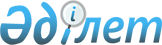 "2020-2022 жылдарға арналған Бекбауыл ауылдық округінің бюджеті туралы" Арал аудандық мәслихатының 2019 жылғы 26 желтоқсандағы № 303 шешіміне өзгерістер енгізу туралы
					
			Мерзімі біткен
			
			
		
					Қызылорда облысы Арал аудандық мәслихатының 2020 жылғы 8 сәуірдегі № 335 шешімі. Қызылорда облысының Әділет департаментінде 2020 жылғы 9 сәуірде № 7381 болып тіркелді. Мерзімі біткендіктен қолданыс тоқтатылды
      "Қазақстан Республикасының Бюджет кодексі" Қазақстан Республикасының 2008 жылғы 4 желтоқсандағы кодексінің 109-1 бабына сәйкес Арал аудандық мәслихаты ШЕШІМ ҚАБЫЛДАДЫ:
      1. "2020-2022 жылдарға арналған Бекбауыл ауылдық округінің бюджеті туралы" Арал аудандық мәслихатының 2019 жылғы 26 желтоқсандағы № 303 шешіміне (нормативтік құқықтық актілердің мемлекеттік тіркеу Тізілімінде 7166 нөмірімен тіркелген, 2020 жылғы 16 қаңтарда Қазақстан Республикасы нормативтік құқықтық актілердің эталондық бақылау банкінде жарияланған) мынадай өзгерістер енгізілсін:
      1-тармақ жаңа редакцияда жазылсын:
      "1. 2020-2022 жылдарға арналған Бекбауыл ауылдық округінің бюджеті 1, 2 және 3- қосымшаларға сәйкес, оның ішінде 2020 жылға мынадай көлемдерде бекітілсін:
      1) кірістер – 46 915 мың теңге, оның ішінде:
      салықтық түсімдер – 1 629 мың теңге;
      салықтық емес түсімдер – 0;
      негізгі капиталды сатудан түсетін түсімдер – 0;
      трансферттер түсімдері – 45 286 мың теңге, оның ішінде субвенция көлемі – 40 863 мың теңге;
      2) шығындар – 46 915 мың теңге;
      3) таза бюджеттік кредиттеу – 0;
      бюджеттік кредиттер – 0;
      бюджеттік кредиттерді өтеу – 0;
      4) қаржы активтерімен операциялар бойынша сальдо – 0;
      қаржы активтерін сатып алу – 0;
      мемлекеттік қаржы активтерін сатудан түсетін түсімдер – 0;
      5) бюджет тапшылығы (профициті) – 0;
      6) бюджет тапшылығын қаржыландыру (профицитін пайдалану) – 0.".
      Аталған шешімнің 1-қосымшасы осы шешімнің қосымшасына сәйкес жаңа редакцияда жазылсын.
      2. Осы шешім 2020 жылғы 1 қаңтардан бастап қолданысқа енгізіледі және ресми жариялауға жатады. Бекбауыл ауылдық округінің 2020 жылға арналған бюджеті
					© 2012. Қазақстан Республикасы Әділет министрлігінің «Қазақстан Республикасының Заңнама және құқықтық ақпарат институты» ШЖҚ РМК
				
      Арал аудандық мәслихатысессиясының төрағасы

А. Садуакасова

      Арал аудандықмәслихатының хатшысы

Д. Мадинов
Арал аудандық мәслихатының 2020 жылғы 8 сәуірі № 335 шешіміне қосымшаАрал аудандық мәслихатының 2019 жылғы "26" желтоқсандағы № 303 шешіміне 1-қосымша
Санаты 
Санаты 
Санаты 
Санаты 
2020 жыл сомасы 
(мың теңге)
Сыныбы 
Сыныбы 
Сыныбы 
2020 жыл сомасы 
(мың теңге)
Ішкі сыныбы
Ішкі сыныбы
2020 жыл сомасы 
(мың теңге)
Атауы 
2020 жыл сомасы 
(мың теңге)
1
2
3
4
5
1. Кірістер
46 915
1
Салықтық түсімдер
1 629
01
Табыс салығы
97
2
Жеке табыс салығы
97
04
Меншiкке салынатын салықтар
1 532
1
Мүлiкке салынатын салықтар
18
3
Жер салығы
44
4
Көлiк құралдарына салынатын салық
1 470
4
Трансферттердің түсімдері
45 286
02
Мемлекеттiк басқарудың жоғары тұрған органдарынан түсетiн трансферттер
45 286
3
Аудандардың (облыстық маңызы бар қаланың) бюджетінен трансферттер
45 286
Функционалдық топ
Функционалдық топ
Функционалдық топ
Функционалдық топ
2020 жыл сомасы
Бюджеттік бағдарламалардың әкімшісі
Бюджеттік бағдарламалардың әкімшісі
Бюджеттік бағдарламалардың әкімшісі
2020 жыл сомасы
Бағдарлама 
Бағдарлама 
2020 жыл сомасы
Атауы 
2020 жыл сомасы
2. Шығындар
46 915
01
Жалпы сипаттағы мемлекеттік қызметтер
19 544
124
Аудандық маңызы бар қала, ауыл, кент, ауылдық округ әкімінің аппараты
19 544
001
Аудандық маңызы бар қала, ауыл, кент, ауылдық округ әкімінің қызметін қамтамасыз ету жөніндегі қызметтер
19 077
032
Ведомстволық бағыныстағы мемлекеттік мекемелер мен ұйымдардың күрделі шығыстары
467
05
Денсаулық сақтау
110
124
Қаладағы аудан, аудандық маңызы бар қала, кент,ауыл, ауылдық округ әкімінің аппараты
110
002
Шұғыл жағдайларда сырқаты ауыр адамдарды дәрігерлік көмек көрсететін ең жақын денсаулық сақтау ұйымына дейін жеткізуді ұйымдастыру
110
06
Әлеуметтiк көмек және әлеуметтiк қамсыздандыру
2 104
124
Аудандық маңызы бар қала, ауыл, кент, ауылдық округ әкімінің аппараты
2 104
003
Мұқтаж азаматтарға үйде әлеуметтік көмек көрсету
2 104
07
Тұрғын үй-коммуналдық шаруашылық
3 533
124
Аудандық маңызы бар қала, ауыл, кент, ауылдық округ әкімінің аппараты
3 533
008
Елде мекендердегі көшелерді жарықтандыру
902
009
Елдi мекендердiң санитариясын қамтамасыз ету
331
011
Елді мекендерді абаттандыру мен көгалдандыру
2 300
08
Мәдениет, спорт, туризм және ақпараттық кеңістiк
21 624
124
Аудандық маңызы бар қала, ауыл, кент, ауылдық округ әкімінің аппараты
21 624
006
Жергілікті деңгейде мәдени-демалыс жұмысын қолдау
21 624
3. Таза бюджеттік кредит беру
0
Бюджеттік кредиттер
0
5
Бюджеттік кредиттерді өтеу
0
4. Қаржы активтерімен жасалатын операциялар бойынша сальдо
0
Қаржы активтерін сатып алу
0
5. Бюджет тапшылығы (профициті)
0
6. бюджет тапшылығын қаржыландыру (профицитін пайдалану)
0
8
Бюджет қаражаты қалдықтарының қозғалысы
0
1
Бюджет қаражатының бос қалдықтары
0
01
Бюджет қаражатының бос қалдықтары
0
2
Есепті кезең соңындағы бюджет қаражатының қалдықтары
0
01
Есепті кезеңнің соңындағы бюджет қаражатының қалдықтары
0